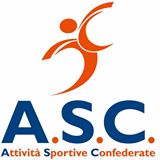   Comitato Provinciale A.S.C. di FoggiaFoggia, 6 marzo 2015CONVOCAZIONE ASSEMBLEA PROVINCIALE A.S.C. FOGGIAPresso  “C.O.N.I.” in via Michele Nazzaro, 9 – FoggiaAi Presidenti Ass. ASC Provincia di FOGGIA Al Presidente Comitato A.S.C. Regione Puglia Alle Cariche istituzionale A.S.CInviato per Posta ElettronicaTramite Sito web ASC Nazionale www.ascsport.itOggetto: Convocazione A.S.C. di  FOGGIA  di  Assemblea   Provinciale     Ordinaria annuale    per          l’approvazione rendiconto  finanziario consuntivo   anno     2014.Il Consiglio PROVINCIALE ASC di FOGGIA, svoltosi il 28   FEBBRAIO 2015,   ha dato mandato al Presidente  PROVINCIALE  di  indire  l’Assemblea  PROVINCIALE Ordinaria  annuale  del  Comitato Provinciale di Foggia, come previsto dal vigente Statuto ASC. Viene pertanto convocata l’ Assemblea PROVINCIALE  Ordinaria  annuale  per  l’approvazione  rendiconto  consuntivo  finanziario  anno  2014,  il giorno 31 Marzo 2014, c/o  Presso  “C.O.N.I.” in via Michele Nazzaro, 9 – Foggia, alle ore 15.00 e, qualora non fosse raggiunto il numero legale degli aventi diritto, in seconda convocazione alle ore 18.00 con il seguenteORDINE DEL GIORNO :• Relazione del Presidente ;• Lettura del Verbale Commissione Verifica Poteri ;• Deliberazione su eventuali ricorsi presentati dalla Commissione Verifica Poteri e/o in merito ad aspetti organizzativi ;• Nomina Presidente e Segretario dell’Assemblea ;• Approvazione del Rendiconto consuntivo Finanziario anno 2014 ;• Varie ed eventuali.• Ogni rappresentante di Società/Associazione ha diritto ad un voto e può avere massimo UNA delega, come previsto dal vigente Statuto ASC.• La Commissione Verifica Poteri si insedierà almeno 2 ore prima dei lavori dell’Assemblea per esercitare i controlli di rito.Il Presidente ProvincialeFRANCESCA RONDINONE Presidente Provinciale ASC FOGGIA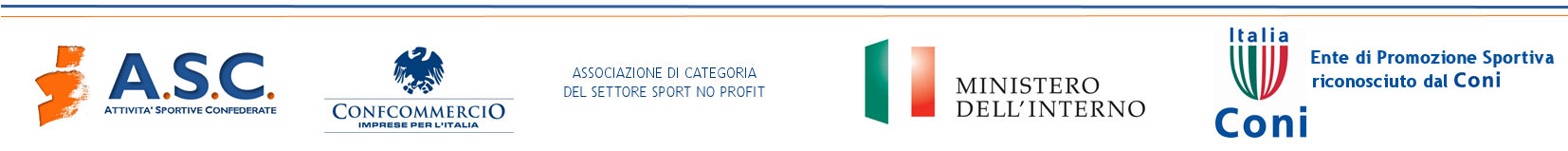 